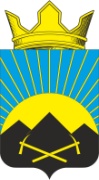 РОССИЙСКАЯ ФЕДЕРАЦИЯРОСТОВСКАЯ ОБЛАСТЬТАЦИНСКИЙ РАЙОНМУНИЦИПАЛЬНОЕ ОБРАЗОВАНИЕ«УГЛЕГОРСКОЕ СЕЛЬСКОЕ ПОСЕЛЕНИЕ»АДМИНИСТРАЦИЯ  УГЛЕГОРСКОГО  СЕЛЬСКОГО  ПОСЕЛЕНИЯ_____________________________________________________________________	Постановление«25» февраля 2016 г.	                         №  22 	                                     п. УглегорскийО введении режима чрезвычайной ситуации для органов управления и сил районного звена областной подсистемы государственной системы предупреждения и ликвидации чрезвычайных ситуаций на территории Углегорского сельского поселения       	В соответствии с Областным законом от  № 256-ЗС «О защите населения и территорий от чрезвычайных ситуаций межмуниципального и регионального характера», постановлением Правительства Ростовской области от г. №239 «О территориальной (областной) подсистеме единой государственной системы предупреждения и ликвидации чрезвычайных ситуаций, постановлением Администрации Углегорского сельского поселения от 24.05.2012 г. № 382 «О поселенческом звене областной подсистемы единой государственной системы предупреждения и ликвидации чрезвычайных ситуаций» и протокола комиссии по предупреждению и ликвидации чрезвычайных ситуаций и обеспечению пожарной безопасности Углегорского сельского поселения от 25.02.2016 г.  № 3ПОСТАНОВЛЯЮ:      	 1. Ввести с 10-00 25 февраля 2016 года для органов управления, сил и средств режим чрезвычайной ситуации.  	2. Специалисту уполномоченному по вопросам ГО и ЧС Углегорского сельского поселения Ф.И.О. обеспечить:	2.1. Непрерывный контроль, прогнозирование развития  возможных чрезвычайных ситуаций и их последствий.2.2. Оповещение предприятий и организаций, а также населения о возникновении возможных чрезвычайных ситуаций.2.3. Организацию работ ликвидации чрезвычайных ситуаций, обусловленных паводковыми ситуациями.2.4. Проводить непрерывный сбор, анализ и обмен  с ЕДДС МКУ Тацинского района «Управление по делам ГО и ЧС» информацией об обстановке и ходе проведения эвакуационных мероприятий населения.3. Возложить персональную ответственность на руководителей предприятий и организаций независимо от формы собственности  за выделение сил и средств на ликвидацию последствий природного характера.4. Решения руководителей работ по ликвидации последствий чрезвычайных ситуаций,   связанных со спасением людей в паводковый период   считать обязательными для всех граждан и организаций.5. Контроль за выполнением данного постановления оставляю за собой. Глава Углегорского сельского поселения                                                                                    А.В. Козин